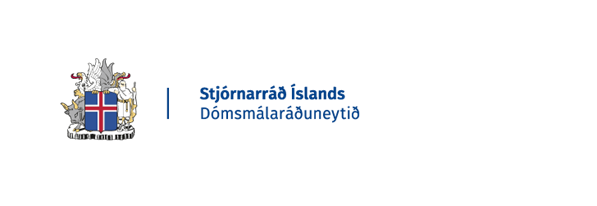 Umsókn erlendra ríkisborgara1 eða lögaðila um kaup á fasteign á Íslandi til notkunar í atvinnustarfsemi sbr. 1. tölul. 2. mgr. 1. gr. laga um eignarrétt og afnotarétt fasteigna nr. 19/1966. 2Upplýsingar um umsækjanda/umsækjendur3Nafn:  	Kt.:  	Lögheimili:  	Ríkisfang: 	Nafn:  	Kt.:  	Lögheimili:  	Ríkisfang: 	Ef umsækjandi er lögaðili skal:Tilgreina í hvaða landi hann er skráður og hvaða félagsform er um að ræða. Staðfesting frá skráningaryfirvöldum í viðkomandi landi skal fylgja.1 Erlendur einstaklingur er erlendur ríkisborgari sem ekki á lögheimili á Íslandi og nýtur ekki réttar skv. EES- eða EFTA- samningunum eða Hojvíkursamningi milli Íslands og Færeyja2 Tekur einnig til veiðiréttar, vatnsréttinda og annarra fasteignaréttinda, hvort sem fyrir frjálsa afhendingu eða nauðungarráðstöfun, hjúskap, erfðir eða afsal.3 Séu umsækjendur fleiri en tveir skal skila fylla út upplýsingar um þá á sérstöku blaði.Gera ítarlega grein fyrir beinu og óbeinu eignarhaldi hans. Auk þess skal upplýsa um raunverulega eigendur í skilningi laga um aðgerðir gegn peningaþvætti og fjármögnun hryðjuverka, nr. 140/20184, og leggja fram ljósrit af vegabréfum þeirra eða ljósrit af vegabréfi þess sem stjórnar starfsemi lögaðilans.5Tilgreina skal hvar aðalstarfsstöð sé.Tilgreina skal hver sé tilgangur starfsemi hans.Tilgreina þá fasteign sem um ræðirHeiti eignar: 		_ Fast.nr. : 	__ Land.nr. : 				 Stærð eignar:6 			_4 Í 13. tölul. 3. gr. laga nr. 140/2018 er raunverulegur eigandi skilgreindur á eftirfarandi hátt: ,,Einstaklingur, einn eða fleiri, sem í raun á starfsemina eða stýrir þeim viðskiptamanni, lögaðila eða einstaklingi, í hvers nafni viðskipti eða starfsemi er stunduð eða framkvæmd. Raunverulegur eigandi telst m.a. vera:a. Í tilviki lögaðila:einstaklingur eða einstaklingar sem í raun eiga eða stjórna lögaðila í gegnum beina eða óbeina eignaraðild að meira en 25% hlut í lögaðilanum, ráða yfir meira en 25% atkvæðisréttar eða teljast á annan hátt hafa yfirráð yfir lögaðila; ákvæðið á þó ekki við um lögaðila sem skráðir eru á skipulegum markaði samkvæmt skilgreiningu laga um kauphallir,ef ekki er mögulegt að finna raunverulegan eiganda skv. 1. tölul., t.d. vegna svo dreifðs eignarhalds að engir einstaklingar eiga eða stýra viðskiptamanni í skilningi laga þessara eða ef vafi leikur á um eignarhaldið, skal sá einstaklingur, einn eða fleiri, sem stjórnar starfsemi lögaðilans teljast raunverulegur eigandi.Gera má grein fyrri eignarhaldinu á sérstöku blaði.Í flestum tilvikum er hægt að finna stærð fasteignar inn á skra.is.Stærðartakmörk fasteignarSé fasteign stærri en 3,5 hektarar, skal umsækjandi sýna fram á þörf fyrir svo stóra eign vegna atvinnustarfsemi sem hann hyggst stunda á eigninni. Óheimilt er að veita leyfi fyrir stærri eign en sem nemur 25 hekturum7.Ítarlegar upplýsingar um fyrirhugaða nýtingu fasteignarinnar8Ef umsækjandi eða tengdir aðilar í skilningi laga um ársreikninga nr. 3/2006, eiga nú þegar fasteign á Íslandi, þá skal gera grein fyrir þeirri fasteign og nýtingu hennar9Umboðsmaður umsækjanda skv. 9. gr. laga nr. 19/1966Tilgreina þarf umboðsmann umsækjanda, ef umsækjandi hefur ekki búsetu hér á landi. Umboðsmaður skal vera heimilisfastur í því umdæmi sem réttindunum yfir eigninni er þinglýst og skal hann vera fyrirsvarsmaður umsækjanda í öllum málum er varða fasteignina.Nafn: 	Kt.: 	Lögheimili: 	Gera má grein fyrir þörf á svo stórri fasteign á sérstöku blaði.8 Gera má grein fyrir fyrirhugaðri nýtingu á sérstöku blaði.9 Gera má grein fyrir núverandi eignum, nýtingu þeirra o.fl. á sérstöku blaði.8.	Aðrar upplýsingar sem umsækjandi vill koma á framfæri 	_Eftirtalin gögn skulu fylgja umsókn.Ljósrit af vegabréfi umsækjanda eða raunverulegs eiganda eiganda/stjórnanda, sbr. 2 b. hér að framan ef það á við.Frumrit kaupsamnings/afsals. Ekki er nóg að skila inn kauptilboði.Önnur heimildarskjöl ef við á.Staðfesting frá skráningaryfirvöldum í viðkomandi landi, sbr. 2. a hér að framan.Upplýsingar í umsókn um leyfi skulu studdar viðhlítandi gögnum sem unnt er að sannreyna. Ráðherra skal synja um leyfi ef viðhlítandi gögn eða upplýsingar skortir að hans mati eftir að umsækjanda hefur verið gefinn kostur á að bæta úr því.Staður	DagsetningUndirskrift umsækjanda eða þess sem hefur heimild til þess að skrifa undir fyrir hans hönd.10Nafn	KennitalaNafn	KennitalaUndirskrift umboðsmanns umsækjanda skv. 9. gr. laga nr. 19/1966.Nafn	Kennitala10 Ef annar en umsækjandi skrifar undir þarf umboð til hans að fylgja.